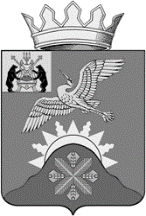 Российская ФедерацияНовгородская область Батецкий муниципальный районСОВЕТ ДЕПУТАТОВ БАТЕЦКОГО СЕЛЬСКОГО ПОСЕЛЕНИЯР Е Ш Е Н И ЕОб исполнении бюджета Батецкого сельского поселения  за первое полугодие 2023 годаПринято Советом депутатов Батецкого сельского поселения 30  августа 2023 годаВ соответствии с главой 25.1 Бюджетного кодекса Российской Федерации, статьей 52 Федерального закона от 6 октября 2003 года № 131-ФЗ «Об общих принципах организации местного самоуправления в Российской Федерации» Совет депутатов Батецкого сельского поселения  РЕШИЛ:1. Принять к сведению прилагаемый отчет об исполнении бюджета Батецкого сельского поселения за первое полугодие 2023 года по доходам в сумме 4 938 887 рублей 40 копеек, расходам в сумме 5 953 450 рублей                          31 копейка с превышением расходов над доходами в сумме 1 014 562 рубля                  91 копейка.2. Решение вступает в силу со дня, следующего за днём его официального опубликования.3. Опубликовать решение в муниципальной газете «Батецкие вести» и разместить на официальном сайте Администрации Батецкого муниципального района.Глава Батецкого сельского поселения                                            С.Я. Резникп. Батецкий30 августа 2023 года№ 151-СД                                                                                                    ПРИЛОЖЕНИЕк  решению Совета депутатов Батецкого сельского поселенияот 30.08.2023 № 151-СДОТЧЕТОБ ИСПОЛНЕНИИ БЮДЖЕТА БАТЕЦКОГО СЕЛЬСКОГО ПОСЕЛЕНИЯ  ЗА ПЕРВОЕ ПОЛУГОДИЕ 2023 ГОДА1. ДОХОДЫ БЮДЖЕТА  (руб.коп.)2. РАСХОДЫ БЮДЖЕТА(руб. коп.)3. ИСТОЧНИКИ ФИНАНСИРОВАНИЯ ДЕФИЦИТА БЮДЖЕТА (руб. коп.)ОТЧЕТ ОБ ИСПОЛЬЗОВАНИИ БЮДЖЕТНЫХ АССИГНОВАНИЙ РЕЗЕРВНОГО ФОНДА БАТЕЦКОГО СЕЛЬСКОГО ПОСЕЛЕНИЯЗА 1 ПОЛУГОДИЕ 2023 ГОДАРасходы за счет ассигнований резервного фонда Батецкого сельского поселения за 1 полугодие 2023 года не производились.СВЕДЕНИЯ О ЧИСЛЕННОСТИ ЛИЦ, ЗАМЕЩАЮЩИХ МУНИЦИПАЛЬНЫЕ ДОЛЖНОСТИ И МУНИЦИПАЛЬНЫХ СЛУЖАЩИХ ОРГАНОВ МЕСТНОГО САМОУПРАВЛЕНИЯ БАТЕЦКОГО СЕЛЬСКОГО ПОСЕЛЕНИЯ   И ЗАТРАТАХ НА ИХ ДЕНЕЖНОЕ СОДЕРЖАНИЕ ЗА 1 ПОЛУГОДИЕ 2023 ГОДАВ соответствии с абзацем третьим части 2 статьи 34 Федерального закона от 06 октября 2003 года № 131-ФЗ «Об общих принципах организации местного самоуправления в Российской Федерации», уставами муниципального района и Батецкого сельского поселения, являющегося административным центром муниципального района, предусмотрено образование местной администрации муниципального района, на которую возлагается исполнение полномочий местной администрации Батецкого сельского поселения. Поэтому в Батецком сельском поселении местная администрация не образована и расходы на содержание лиц, замещающих муниципальные должности и должности муниципальных служащих, служащих органов местного самоуправления Администрации Батецкого сельского поселения, отсутствуют. СВЕДЕНИЯ О ЧИСЛЕННОСТИ РАБОТНИКОВ МУНИЦИПАЛЬНЫХ УЧРЕЖДЕНИЙ БАТЕЦКОГО СЕЛЬСКОГО ПОСЕЛЕНИЯ   И ЗАТРАТАХ НА ИХ ДЕНЕЖНОЕ СОДЕРЖАНИЕ ЗА 1 ПОЛУГОДИЕ 2023 ГОДАМуниципальных учреждений, финансируемых за счет средств бюджета Батецкого сельского поселения, не имеется.__________Наименование показателяКод дохода по бюджетной классификацииУтвержденные бюджетные назначенияИсполненоНаименование показателяКод дохода по бюджетной классификацииУтвержденные бюджетные назначенияИсполненоНаименование показателяКод дохода по бюджетной классификацииУтвержденные бюджетные назначенияИсполнено1234Доходы бюджета - всегох22 399 752,004 938 887,40в том числе:Федеральная налоговая служба182000000000000000006 603 430,002 344 701,03НАЛОГОВЫЕ И НЕНАЛОГОВЫЕ ДОХОДЫ182100000000000000006 603 430,002 344 701,03НАЛОГИ НА ПРИБЫЛЬ, ДОХОДЫ18210100000000000000625 700,00298 881,27Налог на доходы физических лиц18210102000010000110625 700,00298 881,27Налог на доходы физических лиц с доходов, источником которых является налоговый агент, за исключением доходов, в отношении которых исчисление и уплата налога осуществляются в соответствии со статьями 227, 227.1 и 228 Налогового кодекса Российской Федерации, а также доходов от долевого участия в организации, полученных в виде дивидендов18210102010010000110613 100,00296 448,28Налог на доходы физических лиц с доходов, полученных от осуществления деятельности физическими лицами, зарегистрированными в качестве индивидуальных предпринимателей, нотариусов, занимающихся частной практикой, адвокатов, учредивших адвокатские кабинеты, и других лиц, занимающихся частной практикой в соответствии со статьей 227 Налогового кодекса Российской Федерации18210102020010000110600,001 142,51Налог на доходы физических лиц с доходов, полученных физическими лицами в соответствии со статьей 228 Налогового кодекса Российской Федерации1821010203001000011012 000,001 290,48НАЛОГИ НА ТОВАРЫ (РАБОТЫ, УСЛУГИ), РЕАЛИЗУЕМЫЕ НА ТЕРРИТОРИИ РОССИЙСКОЙ ФЕДЕРАЦИИ182103000000000000002 668 430,001 454 146,12Акцизы по подакцизным товарам (продукции), производимым на территории Российской Федерации182103020000100001102 668 430,001 454 146,12Доходы от уплаты акцизов на дизельное топливо, подлежащие распределению между бюджетами субъектов Российской Федерации и местными бюджетами с учетом установленных дифференцированных нормативов отчислений в местные бюджеты182103022300100001101 263 900,00749 619,68Доходы от уплаты акцизов на дизельное топливо, подлежащие распределению между бюджетами субъектов Российской Федерации и местными бюджетами с учетом установленных дифференцированных нормативов отчислений в местные бюджеты (по нормативам, установленным федеральным законом о федеральном бюджете в целях формирования дорожных фондов субъектов Российской Федерации)182103022310100001101 263 900,00749 619,68Доходы от уплаты акцизов на моторные масла для дизельных и (или) карбюраторных (инжекторных) двигателей, подлежащие распределению между бюджетами субъектов Российской Федерации и местными бюджетами с учетом установленных дифференцированных нормативов отчислений в местные бюджеты182103022400100001108 770,003 896,46Доходы от уплаты акцизов на моторные масла для дизельных и (или) карбюраторных (инжекторных) двигателей, подлежащие распределению между бюджетами субъектов Российской Федерации и местными бюджетами с учетом установленных дифференцированных нормативов отчислений в местные бюджеты (по нормативам, установленным федеральным законом о федеральном бюджете в целях формирования дорожных фондов субъектов Российской Федерации)182103022410100001108 770,003 896,46Доходы от уплаты акцизов на автомобильный бензин, подлежащие распределению между бюджетами субъектов Российской Федерации и местными бюджетами с учетом установленных дифференцированных нормативов отчислений в местные бюджеты182103022500100001101 562 450,00794 160,19Доходы от уплаты акцизов на автомобильный бензин, подлежащие распределению между бюджетами субъектов Российской Федерации и местными бюджетами с учетом установленных дифференцированных нормативов отчислений в местные бюджеты (по нормативам, установленным федеральным законом о федеральном бюджете в целях формирования дорожных фондов субъектов Российской Федерации)182103022510100001101 562 450,00794 160,19Доходы от уплаты акцизов на прямогонный бензин, подлежащие распределению между бюджетами субъектов Российской Федерации и местными бюджетами с учетом установленных дифференцированных нормативов отчислений в местные бюджеты18210302260010000110-166 690,00-93 530,21Доходы от уплаты акцизов на прямогонный бензин, подлежащие распределению между бюджетами субъектов Российской Федерации и местными бюджетами с учетом установленных дифференцированных нормативов отчислений в местные бюджеты (по нормативам, установленным федеральным законом о федеральном бюджете в целях формирования дорожных фондов субъектов Российской Федерации)18210302261010000110-166 690,00-93 530,21НАЛОГИ НА СОВОКУПНЫЙ ДОХОД18210500000000000000168 300,0019 939,50Единый сельскохозяйственный налог18210503000010000110168 300,0019 939,50Единый сельскохозяйственный налог18210503010010000110168 300,0019 939,50НАЛОГИ НА ИМУЩЕСТВО182106000000000000003 141 000,00571 734,14Налог на имущество физических лиц18210601000000000110702 000,0051 164,76Налог на имущество физических лиц, взимаемый по ставкам, применяемым к объектам налогообложения, расположенным в границах сельских поселений18210601030100000110702 000,0051 164,76Земельный налог182106060000000001102 439 000,00520 569,38Земельный налог с организаций18210606030000000110650 000,00408 362,70Земельный налог с организаций, обладающих земельным участком, расположенным в границах сельских поселений18210606033100000110650 000,00408 362,70Земельный налог с физических лиц182106060400000001101 789 000,00112 206,68Земельный налог с физических лиц, обладающих земельным участком, расположенным в границах сельских поселений182106060431000001101 789 000,00112 206,6880380300000000000000000154 430,0084 238,00НАЛОГОВЫЕ И НЕНАЛОГОВЫЕ ДОХОДЫ80310000000000000000154 430,0084 238,00ДОХОДЫ ОТ ИСПОЛЬЗОВАНИЯ ИМУЩЕСТВА, НАХОДЯЩЕГОСЯ В ГОСУДАРСТВЕННОЙ И МУНИЦИПАЛЬНОЙ СОБСТВЕННОСТИ803111000000000000002 500,001 238,00Доходы, получаемые в виде арендной либо иной платы за передачу в возмездное пользование государственного и муниципального имущества (за исключением имущества бюджетных и автономных учреждений, а также имущества государственных и муниципальных унитарных предприятий, в том числе казенных)803111050000000001202 500,001 238,00Доходы от сдачи в аренду имущества, составляющего государственную (муниципальную) казну (за исключением земельных участков)803111050700000001202 500,001 238,00Доходы от сдачи в аренду имущества, составляющего казну сельских поселений (за исключением земельных участков)803111050751000001202 500,001 238,00ПРОЧИЕ НЕНАЛОГОВЫЕ ДОХОДЫ80311700000000000000151 930,0083 000,00Инициативные платежи80311715000000000150151 930,0083 000,00Инициативные платежи, зачисляемые в бюджеты сельских поселений80311715030100000150151 930,0083 000,00МИНИСТЕРСТВО ФИНАНСОВ НОВГОРОДСКОЙ ОБЛАСТИ8920000000000000000015 641 892,002 509 948,37БЕЗВОЗМЕЗДНЫЕ ПОСТУПЛЕНИЯ8922000000000000000015 641 892,002 509 948,37БЕЗВОЗМЕЗДНЫЕ ПОСТУПЛЕНИЯ ОТ ДРУГИХ БЮДЖЕТОВ БЮДЖЕТНОЙ СИСТЕМЫ РОССИЙСКОЙ ФЕДЕРАЦИИ8922020000000000000015 641 892,002 509 948,37Дотации бюджетам бюджетной системы Российской Федерации892202100000000001502 110 700,001 158 600,00Дотации на выравнивание бюджетной обеспеченности из бюджетов муниципальных районов, городских округов с внутригородским делением892202160010000001502 110 700,001 158 600,00Дотации бюджетам сельских поселений на выравнивание бюджетной обеспеченности из бюджетов муниципальных районов892202160011000001502 110 700,001 158 600,00Субсидии бюджетам бюджетной системы Российской Федерации (межбюджетные субсидии)8922022000000000015011 557 192,00694 039,50Субсидии бюджетам на реализацию программ формирования современной городской среды89220225555000000150513 192,000,00Субсидии бюджетам сельских поселений на реализацию программ формирования современной городской среды89220225555100000150513 192,000,00Прочие субсидии8922022999900000015011 044 000,00694 039,50Прочие субсидии бюджетам сельских поселений8922022999910000015011 044 000,00694 039,50Иные межбюджетные трансферты892202400000000001501 974 000,00657 308,87Межбюджетные трансферты, передаваемые бюджетам муниципальных образований на осуществление части полномочий по решению вопросов местного значения в соответствии с заключенными соглашениями892202400140000001501 876 000,00559 308,87Межбюджетные трансферты, передаваемые бюджетам сельских поселений из бюджетов муниципальных районов на осуществление части полномочий по решению вопросов местного значения в соответствии с заключенными соглашениями892202400141000001501 876 000,00559 308,87Прочие межбюджетные трансферты, передаваемые бюджетам8922024999900000015098 000,0098 000,00Прочие межбюджетные трансферты, передаваемые бюджетам сельских поселений8922024999910000015098 000,0098 000,00Наименование показателяКод расхода по бюджетной классификацииУтвержденные бюджетные назначенияИсполненоНаименование показателяКод расхода по бюджетной классификацииУтвержденные бюджетные назначенияИсполненоНаименование показателяКод расхода по бюджетной классификацииУтвержденные бюджетные назначенияИсполнено1234Расходы бюджета - всегох24 420 778,515 953 450,31в том числе:8038030000000000000000024 420 778,515 953 450,31ОБЩЕГОСУДАРСТВЕННЫЕ ВОПРОСЫ80301000000000000000112 500,0020 603,00Резервные фонды803011100000000000002 000,000,00Непрограммные расходы бюджета Батецкого сельского поселения803011199000000000002 000,000,00Непрограммные расходы803011199900000000002 000,000,00Резервные фонды803011199900289900002 000,000,00Иные бюджетные ассигнования 803011199900289908002 000,000,00Резервные средства 803011199900289908702 000,000,00Другие общегосударственные вопросы80301130000000000000110 500,0020 603,00Муниципальная программа "Комплексное развитие территории Батецкого сельского поселения"8030113050000000000092 000,0011 400,00Обеспечение взаимодействия органов местного самоуправления со старостами8030113050002833000092 000,0011 400,00Расходы на выплаты персоналу в целях обеспечения выполнения функций государственными (муниципальными) органами, казенными учреждениями, органами управления государственными внебюджетными фондами 8030113050002833010092 000,0011 400,00Расходы на выплаты персоналу государственных (муниципальных) органов 8030113050002833012092 000,0011 400,00Иные выплаты государственных (муниципальных) органов привлекаемым лицам 8030113050002833012392 000,0011 400,00Непрограммные расходы бюджета Батецкого сельского поселения8030113990000000000018 500,009 203,00Непрограммные расходы8030113999000000000018 500,009 203,00Членские взносы в Ассоциацию муниципальных образований8030113999002832000018 500,009 203,00Иные бюджетные ассигнования 8030113999002832080018 500,009 203,00Уплата налогов, сборов и иных платежей 8030113999002832085018 500,009 203,00Уплата иных платежей 8030113999002832085318 500,009 203,00НАЦИОНАЛЬНАЯ БЕЗОПАСНОСТЬ И ПРАВООХРАНИТЕЛЬНАЯ ДЕЯТЕЛЬНОСТЬ80303000000000000000966 800,00124 696,00Защита населения и территории от чрезвычайных ситуаций природного и техногенного характера, пожарная безопасность8030310000000000000090 800,0085 646,00Муниципальная программа "Обеспечение первичных мер пожарной безопасности на территории Батецкого сельского поселения"8030310070000000000090 800,0085 646,00Обеспечение первичных мер пожарной безопасности8030310070002916000090 800,0085 646,00Закупка товаров, работ и услуг для обеспечения государственных (муниципальных) нужд 8030310070002916020090 800,0085 646,00Иные закупки товаров, работ и услуг для обеспечения государственных (муниципальных) нужд 8030310070002916024090 800,0085 646,00Прочая закупка товаров, работ и услуг 8030310070002916024490 800,0085 646,00Другие вопросы в области национальной безопасности и правоохранительной деятельности80303140000000000000876 000,0039 050,00Непрограммные расходы бюджета Батецкого сельского поселения80303149900000000000876 000,0039 050,00Непрограммные расходы80303149990000000000876 000,0039 050,00Финансовое обеспечение затрат на выплаты членам добровольных народных дружин80303149990029170000876 000,0039 050,00Расходы на выплаты персоналу в целях обеспечения выполнения функций государственными (муниципальными) органами, казенными учреждениями, органами управления государственными внебюджетными фондами 80303149990029170100876 000,0039 050,00Расходы на выплаты персоналу государственных (муниципальных) органов 80303149990029170120876 000,0039 050,00Иные выплаты государственных (муниципальных) органов привлекаемым лицам 80303149990029170123876 000,0039 050,00НАЦИОНАЛЬНАЯ ЭКОНОМИКА8030400000000000000013 651 456,511 791 984,30Дорожное хозяйство (дорожные фонды)8030409000000000000013 633 456,511 773 984,30Муниципальная программа " Комплексное развитие транспортной инфраструктуры Батецкого сельского поселения"8030409030000000000013 633 456,511 773 984,30Ремонт автомобильных дорог общего пользования местного значения (средства бюджета поселения)80304090300029010000130 000,0038 145,00Закупка товаров, работ и услуг для обеспечения государственных (муниципальных) нужд 80304090300029010200130 000,0038 145,00Иные закупки товаров, работ и услуг для обеспечения государственных (муниципальных) нужд 80304090300029010240130 000,0038 145,00Прочая закупка товаров, работ и услуг 80304090300029010244130 000,0038 145,00Содержание автомобильных дорог общего пользования местного значения803040903000290300003 910 544,301 343 122,08Закупка товаров, работ и услуг для обеспечения государственных (муниципальных) нужд 803040903000290302003 910 544,301 343 122,08Иные закупки товаров, работ и услуг для обеспечения государственных (муниципальных) нужд 803040903000290302403 910 544,301 343 122,08Прочая закупка товаров, работ и услуг 803040903000290302443 910 544,301 343 122,08Оформление прав собственности на улично-дорожную сеть общего пользования местного значения и земельные участки под ними8030409030002904000080 000,0010 000,00Закупка товаров, работ и услуг для обеспечения государственных (муниципальных) нужд 8030409030002904020080 000,0010 000,00Иные закупки товаров, работ и услуг для обеспечения государственных (муниципальных) нужд 8030409030002904024080 000,0010 000,00Прочая закупка товаров, работ и услуг 8030409030002904024480 000,0010 000,00Безопасность дорожного движения8030409030002905000030 000,000,00Закупка товаров, работ и услуг для обеспечения государственных (муниципальных) нужд 8030409030002905020030 000,000,00Иные закупки товаров, работ и услуг для обеспечения государственных (муниципальных) нужд 8030409030002905024030 000,000,00Прочая закупка товаров, работ и услуг 8030409030002905024430 000,000,00Ремонт и содержание автомобильных дорог общего пользования местного значения (субсидия)803040903000715200003 694 000,00363 581,00Закупка товаров, работ и услуг для обеспечения государственных (муниципальных) нужд 803040903000715202003 694 000,00363 581,00Иные закупки товаров, работ и услуг для обеспечения государственных (муниципальных) нужд 803040903000715202403 694 000,00363 581,00Прочая закупка товаров, работ и услуг 803040903000715202443 694 000,00363 581,00Проектирование,строительство, реконструкция, капитальный ремонт и ремонт автомобильных дорог общего пользования местного значения803040903000715400005 550 000,000,00Закупка товаров, работ и услуг для обеспечения государственных (муниципальных) нужд 803040903000715402005 550 000,000,00Иные закупки товаров, работ и услуг для обеспечения государственных (муниципальных) нужд 803040903000715402405 550 000,000,00Прочая закупка товаров, работ и услуг 803040903000715402445 550 000,000,00Софинансирование на ремонт и содержание автомобильных дорог общего пользования местного значения803040903000S1520000195 753,0019 136,22Закупка товаров, работ и услуг для обеспечения государственных (муниципальных) нужд 803040903000S1520200195 753,0019 136,22Иные закупки товаров, работ и услуг для обеспечения государственных (муниципальных) нужд 803040903000S1520240195 753,0019 136,22Прочая закупка товаров, работ и услуг 803040903000S1520244195 753,0019 136,22Проектирование, строительство, реконструкция, капитальный ремонт и ремонт автомобильных дорог общего пользования местного значения (софинансирование)803040903000S154000043 159,210,00Закупка товаров, работ и услуг для обеспечения государственных (муниципальных) нужд 803040903000S154020043 159,210,00Иные закупки товаров, работ и услуг для обеспечения государственных (муниципальных) нужд 803040903000S154024043 159,210,00Прочая закупка товаров, работ и услуг 803040903000S154024443 159,210,00Другие вопросы в области национальной экономики8030412000000000000018 000,0018 000,008030412999002808000018 000,0018 000,00Закупка товаров, работ и услуг для обеспечения государственных (муниципальных) нужд 8030412999002808020018 000,0018 000,00Иные закупки товаров, работ и услуг для обеспечения государственных (муниципальных) нужд 8030412999002808024018 000,0018 000,00Прочая закупка товаров, работ и услуг 8030412999002808024418 000,0018 000,00ЖИЛИЩНО-КОММУНАЛЬНОЕ ХОЗЯЙСТВО803050000000000000009 617 422,004 003 972,01Коммунальное хозяйство803050200000000000001 963 200,001 463 832,80Муниципальная программа "Комплексное развитие систем коммунальной инфраструктуры Батецкого сельского поселения"803050204000000000001 963 200,001 463 832,80Возмещение убытков общественных бань803050204000810100001 963 200,001 463 832,80Иные бюджетные ассигнования 803050204000810108001 963 200,001 463 832,80Субсидии юридическим лицам (кроме некоммерческих организаций), индивидуальным предпринимателям, физическим лицам - производителям товаров, работ, услуг 803050204000810108101 963 200,001 463 832,80Субсидии на возмещение недополученных доходов и (или) возмещение фактически понесенных затрат в связи с производством (реализацией) товаров, выполнением работ, оказанием услуг 803050204000810108111 963 200,001 463 832,80Благоустройство803050300000000000007 654 222,002 540 139,21Муниципальная программа "Формирование современной городской среды на территории Батецкого сельского поселения Батецкого муниципального района Новгородской области"80305030100000000000650 711,070,00Благоустройство общественных территорий в рамках реализации программы формирования современной городской среды (сверх уровня, предусмотренного соглашением)803050301000292500009 221,070,00Закупка товаров, работ и услуг для обеспечения государственных (муниципальных) нужд 803050301000292502009 221,070,00Иные закупки товаров, работ и услуг для обеспечения государственных (муниципальных) нужд 803050301000292502409 221,070,00Прочая закупка товаров, работ и услуг 803050301000292502449 221,070,00Благоустройство общественных территорий административного центра Батецкого сельского поселения-поселка Батецкий8030503010F255552000641 490,000,00Закупка товаров, работ и услуг для обеспечения государственных (муниципальных) нужд 8030503010F255552200641 490,000,00Иные закупки товаров, работ и услуг для обеспечения государственных (муниципальных) нужд 8030503010F255552240641 490,000,00Прочая закупка товаров, работ и услуг 8030503010F255552244641 490,000,00Муниципальная программа "Комплексное развитие социальной инфраструктуры Батецкого сельского поселения"803050302000000000002 858 180,93513 709,68Мероприятия по организации и содержанию мест захоронения8030503020002923000050 300,0050 000,00Закупка товаров, работ и услуг для обеспечения государственных (муниципальных) нужд 8030503020002923020050 300,0050 000,00Иные закупки товаров, работ и услуг для обеспечения государственных (муниципальных) нужд 8030503020002923024050 300,0050 000,00Прочая закупка товаров, работ и услуг 8030503020002923024450 300,0050 000,00Мероприятия по удалению сухостойных, больных и аварийных деревьев80305030200029231000150 500,0095 000,00Закупка товаров, работ и услуг для обеспечения государственных (муниципальных) нужд 80305030200029231200150 500,0095 000,00Иные закупки товаров, работ и услуг для обеспечения государственных (муниципальных) нужд 80305030200029231240150 500,0095 000,00Прочая закупка товаров, работ и услуг 80305030200029231244150 500,0095 000,00Прочие мероприятия по благоустройству поселения80305030200029233000461 380,93307 791,38Закупка товаров, работ и услуг для обеспечения государственных (муниципальных) нужд 80305030200029233200461 380,93307 791,38Иные закупки товаров, работ и услуг для обеспечения государственных (муниципальных) нужд 80305030200029233240461 380,93307 791,38Прочая закупка товаров, работ и услуг 80305030200029233244461 380,93307 791,38Мероприятия по борьбе с борщевиком8030503020002923400056 000,000,00Закупка товаров, работ и услуг для обеспечения государственных (муниципальных) нужд 8030503020002923420056 000,000,00Иные закупки товаров, работ и услуг для обеспечения государственных (муниципальных) нужд 8030503020002923424056 000,000,00Прочая закупка товаров, работ и услуг 8030503020002923424456 000,000,00Реализация мероприятий по уничтожению борщевика Сосновского химическим способом (ИМБТ)8030503020007543000098 000,000,00Закупка товаров, работ и услуг для обеспечения государственных (муниципальных) нужд 8030503020007543020098 000,000,00Иные закупки товаров, работ и услуг для обеспечения государственных (муниципальных) нужд 8030503020007543024098 000,000,00Прочая закупка товаров, работ и услуг 8030503020007543024498 000,000,00Мероприятия по реализации приоритетного регионального проекта "Народный бюджет"(субсидия)803050302000761000001 000 000,0030 458,50Закупка товаров, работ и услуг для обеспечения государственных (муниципальных) нужд 803050302000761002001 000 000,0030 458,50Иные закупки товаров, работ и услуг для обеспечения государственных (муниципальных) нужд 803050302000761002401 000 000,0030 458,50Прочая закупка товаров, работ и услуг 803050302000761002441 000 000,0030 458,50Реализации мероприятий по уничтожению борщевика Сосновского химическим способом803050302000S543000042 000,000,00Закупка товаров, работ и услуг для обеспечения государственных (муниципальных) нужд 803050302000S543020042 000,000,00Иные закупки товаров, работ и услуг для обеспечения государственных (муниципальных) нужд 803050302000S543024042 000,000,00Прочая закупка товаров, работ и услуг 803050302000S543024442 000,000,00Мероприятия по реализации приоритетного регионального проекта "Народный бюджет"(средства бюджета поселения)803050302000S61000001 000 000,0030 459,80Закупка товаров, работ и услуг для обеспечения государственных (муниципальных) нужд 803050302000S61002001 000 000,0030 459,80Иные закупки товаров, работ и услуг для обеспечения государственных (муниципальных) нужд 803050302000S61002401 000 000,0030 459,80Прочая закупка товаров, работ и услуг 803050302000S61002441 000 000,0030 459,80Муниципальная программа " Комплексное развитие транспортной инфраструктуры Батецкого сельского поселения"803050303000000000003 068 400,002 026 429,53Уличное освещение80305030300029211000250 000,0044 539,00Закупка товаров, работ и услуг для обеспечения государственных (муниципальных) нужд 80305030300029211200250 000,0044 539,00Иные закупки товаров, работ и услуг для обеспечения государственных (муниципальных) нужд 80305030300029211240250 000,0044 539,00Прочая закупка товаров, работ и услуг 80305030300029211244250 000,0044 539,00Мероприятия по энергосбережению и повышению энергетической эффективности использования энергетического ресурса при эксплуатации системы наружного освещения в Батецком сельском поселении803050303000292120002 818 400,001 981 890,53Закупка товаров, работ и услуг для обеспечения государственных (муниципальных) нужд 803050303000292122002 818 400,001 981 890,53Иные закупки товаров, работ и услуг для обеспечения государственных (муниципальных) нужд 803050303000292122402 818 400,001 981 890,53Закупка энергетических ресурсов 803050303000292122472 818 400,001 981 890,53Муниципальная программа "Комплексное развитие территории Батецкого сельского поселения"803050305000000000001 076 930,000,00Проект поддержки местных инициатив (средства населения)80305030500029233000151 930,000,00Закупка товаров, работ и услуг для обеспечения государственных (муниципальных) нужд 80305030500029233200151 930,000,00Иные закупки товаров, работ и услуг для обеспечения государственных (муниципальных) нужд 80305030500029233240151 930,000,00Прочая закупка товаров, работ и услуг 80305030500029233244151 930,000,00Поддержка инициативы представителей ТОС (субсидия)80305030500072090000300 000,000,00Закупка товаров, работ и услуг для обеспечения государственных (муниципальных) нужд 80305030500072090200300 000,000,00Иные закупки товаров, работ и услуг для обеспечения государственных (муниципальных) нужд 80305030500072090240300 000,000,00Прочая закупка товаров, работ и услуг 80305030500072090244300 000,000,00Проект поддержки местных инициатив (субсидия)80305030500075260000500 000,000,00Закупка товаров, работ и услуг для обеспечения государственных (муниципальных) нужд 80305030500075260200500 000,000,00Иные закупки товаров, работ и услуг для обеспечения государственных (муниципальных) нужд 80305030500075260240500 000,000,00Прочая закупка товаров, работ и услуг 80305030500075260244500 000,000,00Поддержка инициативы представителей ТОС803050305000S209000060 000,000,00Закупка товаров, работ и услуг для обеспечения государственных (муниципальных) нужд 803050305000S209020060 000,000,00Иные закупки товаров, работ и услуг для обеспечения государственных (муниципальных) нужд 803050305000S209024060 000,000,00Прочая закупка товаров, работ и услуг 803050305000S209024460 000,000,00Проект поддержки местных инициатив (средства бюджета поселения)803050305000S526000065 000,000,00Закупка товаров, работ и услуг для обеспечения государственных (муниципальных) нужд 803050305000S526020065 000,000,00Иные закупки товаров, работ и услуг для обеспечения государственных (муниципальных) нужд 803050305000S526024065 000,000,00Прочая закупка товаров, работ и услуг 803050305000S526024465 000,000,00КУЛЬТУРА, КИНЕМАТОГРАФИЯ8030800000000000000069 900,0012 195,00Культура8030801000000000000069 900,0012 195,00Муниципальная программа "Развитие культуры, физической культуры и спорта на территории Батецкого сельского поселения"8030801060000000000069 900,0012 195,00Проведение мероприятий по культуре8030801060002941000069 900,0012 195,00Закупка товаров, работ и услуг для обеспечения государственных (муниципальных) нужд 8030801060002941020069 900,0012 195,00Иные закупки товаров, работ и услуг для обеспечения государственных (муниципальных) нужд 8030801060002941024069 900,0012 195,00Прочая закупка товаров, работ и услуг 8030801060002941024469 900,0012 195,00ФИЗИЧЕСКАЯ КУЛЬТУРА И СПОРТ80311000000000000000500,000,00Физическая культура80311010000000000000500,000,00Муниципальная программа "Развитие культуры, физической культуры и спорта на территории Батецкого сельского поселения"80311010600000000000500,000,00Проведение мероприятий по физической культуре и спорту80311010600029420000500,000,00Закупка товаров, работ и услуг для обеспечения государственных (муниципальных) нужд 80311010600029420200500,000,00Иные закупки товаров, работ и услуг для обеспечения государственных (муниципальных) нужд 80311010600029420240500,000,00Прочая закупка товаров, работ и услуг 80311010600029420244500,000,00ОБСЛУЖИВАНИЕ ГОСУДАРСТВЕННОГО (МУНИЦИПАЛЬНОГО) ДОЛГА803130000000000000002 200,000,00Обслуживание государственного (муниципального) внутреннего долга803130100000000000002 200,000,00Непрограммные расходы бюджета Батецкого сельского поселения803130199000000000002 200,000,00Непрограммные расходы803130199900000000002 200,000,00Процентные платежи по долговым обязательствам803130199900289000002 200,000,00Обслуживание государственного (муниципального) долга 803130199900289007002 200,000,00Обслуживание муниципального долга 803130199900289007302 200,000,00Наименование показателяКод источника финансирования дефицита бюджета по бюджетной классификацииУтвержденные бюджетные назначенияИсполненоИсточники финансирования дефицита бюджета - всего2 021 026,511 014 562,91      в том числе:источники внутреннего финансирования бюджета0,000,00       из них:Получение кредитов от кредитных организаций бюджетами сельских поселений в валюте Российской Федерации803010200001000007101 105 200,000,00Погашение бюджетами сельских поселений кредитов от других бюджетов бюджетной системы Российской Федерации в валюте Российской Федерации89201030100100000810-1 105 200,000,00источники внешнего финансирования бюджетах0,000,00       из них:Изменение остатков средств000010000000000000002 021 026,511 014 562,91увеличение остатков средств, всего00001000000000000500-23 504 952,00-4 938 887,40Увеличение прочих остатков денежных средств бюджетов сельских поселений89201050201100000510-23 504 952,00-4 938 887,40уменьшение остатков средств, всего0000100000000000060025 525 978,515 953 450,31Уменьшение прочих остатков денежных средств бюджетов сельских поселений8920105020110000061025 525 978,515 953 450,31